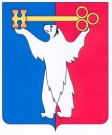 АДМИНИСТРАЦИЯ ГОРОДА НОРИЛЬСКАКРАСНОЯРСКОГО КРАЯПОСТАНОВЛЕНИЕ09.08.2017 		 			г. Норильск	                                         № 316Об определении структурного подразделенияАдминистрации города Норильска,ответственного за прием уведомлений о проведении публичных мероприятий на территориимуниципального образования город Норильск	Во исполнение Закона Красноярского края от 24.12.2015 № 9-4108                     «Об отдельных вопросах проведения в Красноярском крае собраний, митингов, демонстраций, шествий и пикетирований», руководствуясь Федеральным законом от 19.06.2004 № 54-ФЗ «О собраниях, митингах, демонстрациях, шествиях    пикетированиях», ПОСТАНОВЛЯЮ:1. Определить отдел обращений граждан и внешних взаимодействий Администрации города Норильска органом, ответственным за прием и регистрацию уведомлений о проведении публичных мероприятий на территории муниципального образования город Норильск (далее –Уведомлений). 2. Отделу обращений граждан и внешних взаимодействий Администрации города Норильска осуществлять прием и регистрацию Уведомлений в рабочее время: понедельник - пятница с 9.00 до 17.12, перерыв с 13.00 до 14.00. 3. Признать утратившим силу постановление Администрации города Норильска от 19.04.2010 № 137 «Об определении структурного подразделения Администрации города Норильска, ответственного за прием уведомлений                       о проведении публичных мероприятий на территории муниципального образования город Норильск».4. Опубликовать настоящее постановление в газете «Заполярная правда»                      и разместить его на официальном сайте муниципального образования город Норильск.5. Настоящее постановление вступает в силу после его официального опубликования в газете «Заполярная правда».Руководитель Администрации города Норильска			       Е.Ю. Поздняков